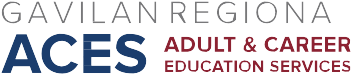 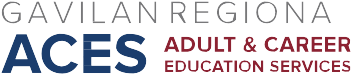 AB 104 Consortium MeetingMarch 17, 2017AgendaApprove March 3, 2017 minutesUpdates/AnnouncementsStrong Workforce Meeting, MontereyNotes from Neil KellyData/Accountability Expenditures ($22,083.24)Other Modifications to Previous Annual Plans (Vote)Year 1: incentives (MH, GC) in Objective 3, PT Enrollment Clerk (GC) in Objective 3Year 2: incentives (GC) in Objective 3, 3, PT Enrollment Clerk (GC) in Objective 3,  Enrollment Clerk (SBHSD) in Objective 4, Student Aides (SBHSD) in Objective 7, add purchase of new equipment to “update new technology” and add MHUSD and GC to GUSD in Objective 4; add use of student classroom aides in Objective 7 (GC, SBHSD).  Other?IV.         Allocations, 2017-18 (Discuss; vote if ready)                     Next Meeting:   April 21, 2017, HRC 101